Об утверждении правил использования водных объектов общего пользования, расположенных на территории Завитинского муниципального округа, для личных и бытовых нужд  В соответствии с п.п. 36 п. 1 ст. 16 Федерального закона от 6 октября 2003 года № 131-ФЗ «Об общих принципах организации местного самоуправления             в Российской Федерации», ст. 27 Водного кодекса Российской Федерации п о с т а н о в л я ю:	1. Утвердить прилагаемые Правила использования водных объектов общего пользования, расположенных на территории Завитинского муниципального округа , для личных и бытовых нужд согласно приложению к настоящему постановлению.	2.Настоящее постановление подлежит официальному опубликованию. 	3.Контроль за исполнением настоящего постановления возложить на заместителя главы администрации Завитинского муниципального округа по муниципальному хозяйству П.В. Ломако.Глава Завитинского муниципального округа                                                                         С.С. ЛиневичПриложениеУТВЕРЖДЕНО постановлением главыЗавитинского муниципального округаот 27.07.2022  № 649Правила использования водных объектов общего пользования, расположенных на территории  Завитинского муниципального округа, для личных и бытовых нужд 1. Общие положения1.1. Настоящие Правила использования водных объектов общего пользования, расположенных на территории Завитинского муниципального округа, для личных и бытовых нужд и информирования населения об ограничениях использования таких водных объектов (далее - Правила) разработаны в соответствии с Водным кодексом Российской Федерации, Федеральным законом Российской Федерации «Об общих принципах организации местного самоуправления в Российской Федерации», Федеральным законом Российской Федерации «Об охране окружающей среды», законодательством Российской Федерации и  о санитарно-эпидемиологическом благополучии населения, о водных биоресурсах и определяют условия и требования, предъявляемые                                 к использованию водных объектов общего пользования, расположенных на территории Завитинского муниципального округа, для личных и бытовых нужд, а также порядок информирования населения округа об ограничениях использования водных объектов общего пользования.1.2. Целями настоящих Правил являются:1) упорядочивание отношений по использованию водных объектов общего пользования, расположенных на территории Завитинского   муниципального округа, для личных и бытовых нужд;2) снижение антропогенной нагрузки и обеспечение охраны, восстановления и рационального использования водных объектов общего пользования, расположенных на территории Завитинского муниципального округа;3) охрана жизни и здоровья граждан на водных объектах общего пользования, расположенных на территории Завитинского муниципального округа.1.3. Требования настоящих Правил обязательны для исполнения всеми юридическими и физическими лицами на территории Завитинского муниципального округа.1.4. В целях настоящих Правил используются следующие понятия:1) Водные объекты общего пользования - общедоступные поверхностные водные объекты (водотоки (реки, ручьи); водоемы (озера, пруды, водохранилища); болота расположенные на территории Завитинского муниципального округа .        	2) Личные и бытовые нужды - личные, семейные, домашние нужды, не связанные с осуществлением предпринимательской деятельности, включающие в себя:	- плавание и причаливание плавучих средств, в том числе маломерных судов, находящихся в частной собственности физических лиц и не используемых для предпринимательской деятельности;	- туризм, спорт любительское и спортивное рыболовство, охота; 	- полив садовых, огородных и дачных земельных участков, предоставленных или приобретенных для ведения садоводства, огородничества, личного подсобного хозяйства, а также водопоя скота, проведения работ по уходу за домашними животными и птицей, которые находятся в собственности физических лиц, не являющихся индивидуальными предпринимателями; 	- купание и удовлетворение иных личных и бытовых нужд.       	3) Водопользование – использование физическим или юридическим лицом водных объектов.       	4) Береговая полоса - полоса земли вдоль береговой линии водного объекта общего пользования.        	5) Береговая линия - граница водного объекта;       	6) Водоохранные зоны - территории, которые примыкают к береговой линии рек, ручьев, каналов, озер, водохранилищ и, на которых устанавливается специальный режим осуществления хозяйственной и иной деятельности в целях предотвращения загрязнения, засорения, заиления указанных водных объектов и истощения их вод, а также сохранения среды обитания водных биологических ресурсов и объектов животного и растительного мира.         	7) Водный режим - изменение во времени уровней, расхода и объема воды в водном объекте.        	8) Охрана водных объектов - система мероприятий, направленных на сохранение и восстановление водных объектов.        	1.5. Каждый гражданин вправе пользоваться (без использования механических транспортных средств) береговой полосой водных объектов общего пользования для передвижения и пребывания около них, в том числе для осуществления любительского и спортивного рыболовства и причаливания плавучих средств.2. Обеспечение мер по надлежащему использованию водных объектов общего пользования2.1. В соответствии с полномочиями в отношении водных объектов общего пользования, в целях надлежащего их использования, обеспечения безопасности жизни и здоровья граждан и в соответствии с действующими санитарными нормами, администрация Завитинского муниципального округа:- устанавливает требования по использованию отдельных водных объектов общего пользования;- устанавливает места, где запрещены купание, катание на лодках, забор воды для питьевых и бытовых нужд, водопой скота;- обеспечивает поддержание водных объектов и прилегающей территории в соответствующем санитарным нормам состоянии;- обеспечивает организацию вывоза с береговой полосы водоемов общего пользования твердых бытовых отходов;- определяет другие условия общего водопользования.2.2. Участки водных объектов общего пользования, используемые для купания, занятий спортом, отдыха, устанавливаются постановлением главы Завитинского муниципального округа при наличии санитарно-эпидемиологического заключения о соответствии водного объекта санитарным правилам и условиям безопасного для здоровья населения его использования.2.3. Нормативы предельно допустимых вредных воздействий на водные объекты, нормативы предельно допустимых сбросов химических, биологических веществ и микроорганизмов в водные объекты устанавливаются органами государственной власти Российской Федерации.3. Порядок использования водных объектов общегопользования для личных и бытовых нужд3.1. Использование водных объектов общего пользования для личных и бытовых нужд на территории Завитинского муниципального округа является общедоступным и осуществляется бесплатно, если иное не предусмотрено действующим законодательством Российской Федерации.3.2. Юридические лица, физические лица и индивидуальные предприниматели при использовании водных объектов общего пользования должны соблюдать режим использования водоохранных зон и прибрежных защитных полос водных объектов, ширина которых в зависимости от их протяженности установлена Водным кодексом Российской Федерации.3.3. Купание на водных объектах общего пользования разрешается только в специально установленных местах, выбор которых производится                    в соответствии с гигиеническими требованиями к зонам рекреации и требованиями охраны источников хозяйственно-питьевого водоснабжения              от загрязнений.3.4. Использование водных объектов общего пользования для плавания на маломерных судах осуществляется в соответствии с законодательством о водном транспорте.3.5. Использование водных объектов общего пользования для любительского и спортивного рыболовства осуществляется гражданами                    в соответствии с законодательством о водных биологических ресурсах без разрешения на добычу (вылов) водных биоресурсов, если иное не предусмотрено федеральными законами.3.6. Купание и водопой домашних животных осуществляется в местах, удаленных от зон массового отдыха на расстоянии не менее 500 метров ниже по течению, и вне зоны санитарной охраны водозаборных сооружений.3.7. Разрешается использование водных объектов общего пользования для полива садовых, огородных, дачных участков, для ведения личного подсобного хозяйства при условии соблюдения требований охраны водных объектов в соответствии с Водным кодексом Российской Федерации и законодательством об охране окружающей среды.  3.8. Водные объекты могут использоваться для массового отдыха, туризма и спорта. При организации таких мест отдыха должны соблюдаться требования охраны жизни людей на воде и санитарные правила содержания территорий населенных мест.3.9. Купание детей в неустановленных местах, плавание на не приспособленных для этого средствах (предметах) и другие нарушения правил безопасности на воде не допускаются.Безопасность детей на воде обеспечивается правильным выбором места купания и соблюдением мер предосторожности.3.10. При проведении экскурсий, коллективных выездов на отдых и других массовых мероприятий на водоемах предприятия, учреждения и организации выделяют лиц, ответственных за безопасность людей на воде, общественный порядок и охрану окружающей среды.3.11. Каждый гражданин обязан оказать посильную помощь терпящему бедствие на воде.3.12. Использование водных объектов для любительского и спортивного рыболовства осуществляется в соответствии с водным законодательством и законодательством о животном мире.3.13. В зимний период площадками для катания на коньках на водных объектах общего пользования разрешается пользоваться после тщательной проверки прочности льда, толщина которого должна быть не менее 20 сантиметров, а при массовом катании - не менее 40 сантиметров, и освидетельствования в Государственной инспекции по маломерным судам.3.14. Во время рыбной ловли в зимний период нельзя пробивать большое количество лунок на ограниченной площади, прыгать и бегать по льду, собираться большими группами.3.15. Проектирование, размещение, строительство, реконструкция, ввод в эксплуатацию и эксплуатация зданий, строений, сооружений для рекреационных целей, в том числе для обустройства пляжей, осуществляются в соответствии с градостроительным и водным законодательством.3.16. Использование водных объектов общего пользования гражданами для целей, не связанных с удовлетворением личных и бытовых нужд, осуществляется на основании договоров водопользования или решений о предоставлении водных объектов в пользование, если иное не предусмотрено Водным кодексом Российской Федерации.4. Права граждан при использовании водных объектов общего пользованияКаждый гражданин вправе:4.1. Пользоваться (без использования механических транспортных средств) береговой полосой таких водных объектов для передвижения и пребывания около них.4.2. Получать в установленном порядке информацию о состоянии водных объектов общего пользования, о приостановлении или ограничении водопользования.4.3. Использовать водные объекты общего пользования в целях удовлетворения личных и бытовых нужд для:- плавания и причаливания плавучих средств, в том числе маломерных судов, водных мотоциклов и других технических средств, предназначенных для отдыха на водных объектах в отведенных местах;- любительского и спортивного рыболовства в соответствии с законодательством о водных биологических ресурсах;- забора водных ресурсов для полива садовых, огородных, дачных земельных участков, предоставленных или приобретенных для ведения личного подсобного хозяйства, а также водопоя скота, проведения работ по уходу за домашними животными и птицей;- купания, отдыха, туризма, занятия спортом;- питьевого и хозяйственно-бытового водоснабжения.4.4. Осуществлять другие права, предусмотренные законодательством. 5. Обязанности граждан при использовании водных объектов общего пользования5.1. При использовании водных объектов общего пользования граждане обязаны:- знать и соблюдать требования правил охраны жизни людей на водных объектах, а также выполнять предписания должностных лиц федеральных органов исполнительной власти, должностных лиц органов исполнительной власти , осуществляющих государственный контроль и надзор за использованием и охраной водных объектов, действующих в пределах предоставленных им полномочий;- соблюдать требования, установленные водным законодательством и законодательством в области охраны окружающей среды, а также настоящими Правилами;- рационально использовать водные объекты общего пользования, соблюдать условия водопользования, установленные законодательством и настоящими Правилами;- поддерживать водные объекты и прилегающую территорию в соответствующем санитарным нормам состоянии, не засорять береговую полосу водоемом бытовыми, строительными и другими отходами, своевременно осуществлять мероприятия по предупреждению и устранению захламления прилегающей территории;- не допускать нарушения прав других граждан, а также нанесения вреда здоровью людей и окружающей природной среде;- не допускать ухудшения качества воды водоема, среды обитания объектов животного и растительного мира, а также нанесения ущерба хозяйственным и иным объектам;- не допускать уничтожения или повреждения почвенного покрова и объектов животного и растительного мира на берегах водоемов;- соблюдать правила пожарной безопасности, принимать меры по недопущению аварийных ситуаций, влияющих на состояние водных объектов и береговой полосы;- соблюдать установленный режим использования водного объекта общего пользования;- соблюдать меры безопасности при проведении культурных, спортивных и иных мероприятий на водоемах. 6. Ограничения и запреты при использовании водных объектов6.1. При использовании водных объектов общего пользования для личных и бытовых нужд, в т.ч. и береговой полосы этих водных объектов запрещается:- размещать на территории водоохранных зон свалки, отвалы размываемых грунтов, складировать бытовой и строительный мусор, минеральные удобрения и ядохимикаты, снег и сколы льда, счищаемые с внутриквартальных, дворовых территорий, территорий хозяйствующих субъектов, листву, обрез деревьев (кустарников), смет с внутриквартальных, дворовых территорий, территорий хозяйствующих субъектов, кладбища, скотомогильники;- осуществлять забор водных ресурсов для целей питьевого и хозяйственно-бытового водоснабжения в случаях установления ограничения или запрета пользования водным объектом;- осуществлять движение и стоянку автотранспортных средств (кроме автомобилей специального назначения) в пределах береговой полосы водного объекта общего пользования, за исключением их движения по дорогам и стоянки на дорогах и в специально оборудованных местах, имеющих твердое покрытие;- купать собак и других животных на водных объектах в местах массового купания, а также выгуливать их на прилегающих к ним территориях;- купаться в неустановленных, необорудованных местах, плавать на не приспособленных для этого средствах (предметах), а также в местах, где выставлены специальные информационные знаки с предупреждениями и запрещающими надписями;- подплывать к моторным, весельным лодкам и другим плавсредствам; - нырять с перил, мостков, заплывать за границу плавания и нарушать правила безопасности на воде, подавать крики ложной тревоги;- продавать спиртные напитки в местах массового отдыха у воды, распивать спиртные напитки, купаться в состоянии алкогольного, наркотического опьянения;- изымать гравийно-песчаную смесь и другие недра в водоемах без разрешения, полученного в установленном порядке;- размещать на водных объектах и на территории их водоохранных зон и прибрежных защитных полосах средства и оборудование, влекущие за собой загрязнение и засорение водных объектов, а также влекущие за собой возникновение чрезвычайных ситуаций;- занимать береговые полосы водного объекта общего пользования, а также размещать в их пределах устройства и сооружения, ограничивающие свободный доступ к водному объекту;- создавать препятствия водопользователям, осуществляющим пользование водным объектом общего пользования, и совершать иные действия, угрожающие жизни и здоровью людей и наносящие вред окружающей природной среде;- применять источники загрязнения, засорения и истощения водных объектов на расположенных в пределах территории, прилегающей к водным объектам общего пользования, приусадебных, дачных, садово-огородных участках;- осуществлять заправку топливом, мойку и ремонт автомобилей и других машин и механизмов в водных объектах общего пользования и на их береговой полосе;- осуществлять сброс мусора с плавучих средств, водного  транспорта, а также утечку и слив нефтепродуктов, других опасных веществ;- снимать и самовольно устанавливать оборудование и средства обозначения участков водных объектов, установленные на законных основаниях;- осуществлять сброс в водные объекты общего пользования, захоронение в них и на территории их водоохранных зон и прибрежных защитных полос жидких и твердых бытовых отходов производства и потребления, а также осуществлять сброс загрязненных сточных вод;- осуществлять забор воды для полива садовых, огородных, дачных земельных участков, ведения личного подсобного хозяйства, а также водопоя, проведения работ по уходу за сельскохозяйственными животными в количестве, наносящем ущерб другим водопользователям;- применять минеральные, органические удобрения и ядохимикаты на береговой полосе отвода.6.2. На водных объектах могут быть установлены иные запреты в случаях, предусмотренных законодательством Российской Федерации,  и Завитинского муниципального округа.7. Использование водных объектов для обеспечения пожарной безопасности7.1. Забор (изъятие) водных ресурсов для тушения пожаров допускается из любых водных объектов без какого-либо разрешения, безвозмездно и                   в необходимом для ликвидации пожаров количестве.7.2. Использование водных объектов, предназначенных для обеспечения пожарной безопасности, для иных целей запрещается.8. Приостановление или ограничение водопользования на водных объектах общего пользования8.1. Водопользование может быть приостановлено или ограничено                 в случаях:- угрозы причинения вреда жизни или здоровью человека;- возникновения аварий или иных чрезвычайных ситуаций природного или техногенного характера;- причинения охране окружающей среде;- в иных предусмотренных федеральными законами случаях.8.2. Приостановление водопользования в случаях, предусмотренных Кодексом Российской Федерации об административных правонарушениях, осуществляется в судебном порядке. В иных случаях приостановление водопользования осуществляется исполнительными органами государственной власти или органами местного самоуправления в пределах их компетенции в соответствии с федеральными законами.8.3. Ограничение водопользования устанавливается нормативными правовыми актами исполнительных органов государственной власти, нормативными правовыми актами органов местного самоуправления или решение суда.9. Ответственность за нарушение настоящих Правил9.1. Использование водных объектов общего пользования с нарушением требований настоящих Правил влечет за собой ответственность                                 в соответствии с действующим законодательством Российской Федерации и .9.2. Привлечение к ответственности за нарушение Правил не освобождает виновных лиц от обязанности устранить допущенное нарушение и возместить причиненный ими вред.10. Предоставление информации о правилах использования водных объектов общего пользования для личных и бытовых нужд10.1. Администрация Завитинского муниципального округа представляет гражданам информацию о правилах использования  водными объектами общего пользования.Данная информация доводится до сведения граждан через средства массовой информации (печатные издания, сеть Интернет), размещения на официальном сайте администрации Завитинского муниципального округа и посредством специальных информационных знаков, устанавливаемых вдоль берегов водных объектов общего пользования.10.2. Гражданам рекомендуется информировать ЕДДС Завитинского муниципального округа, по тел. 112 и 8(41636)21-2-43 об авариях и иных чрезвычайных ситуациях на водных объектах, расположенных на территории  Завитинского муниципального округа.11. Заключительные положенияСобственники земельных участков, землепользователи, землевладельцы и арендаторы земельных участков, границы которых примыкают к береговой полосе водных объектов общего пользования, не могут препятствовать ее использованию гражданами для собственных нужд.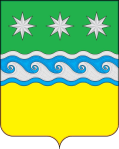 АДМИНИСТРАЦИЯ ЗАВИТИНСКОГО МУНИЦИПАЛЬНОГО ОКРУГА ГЛАВА ЗАВИТИНСКОГО МУНИЦИПАЛЬНОГО ОКРУГАП О С Т А Н О В Л Е Н И Еот 27.07.2022					                                                      № 649г. Завитинск